الأدوات المدرسية بالإنجليزية         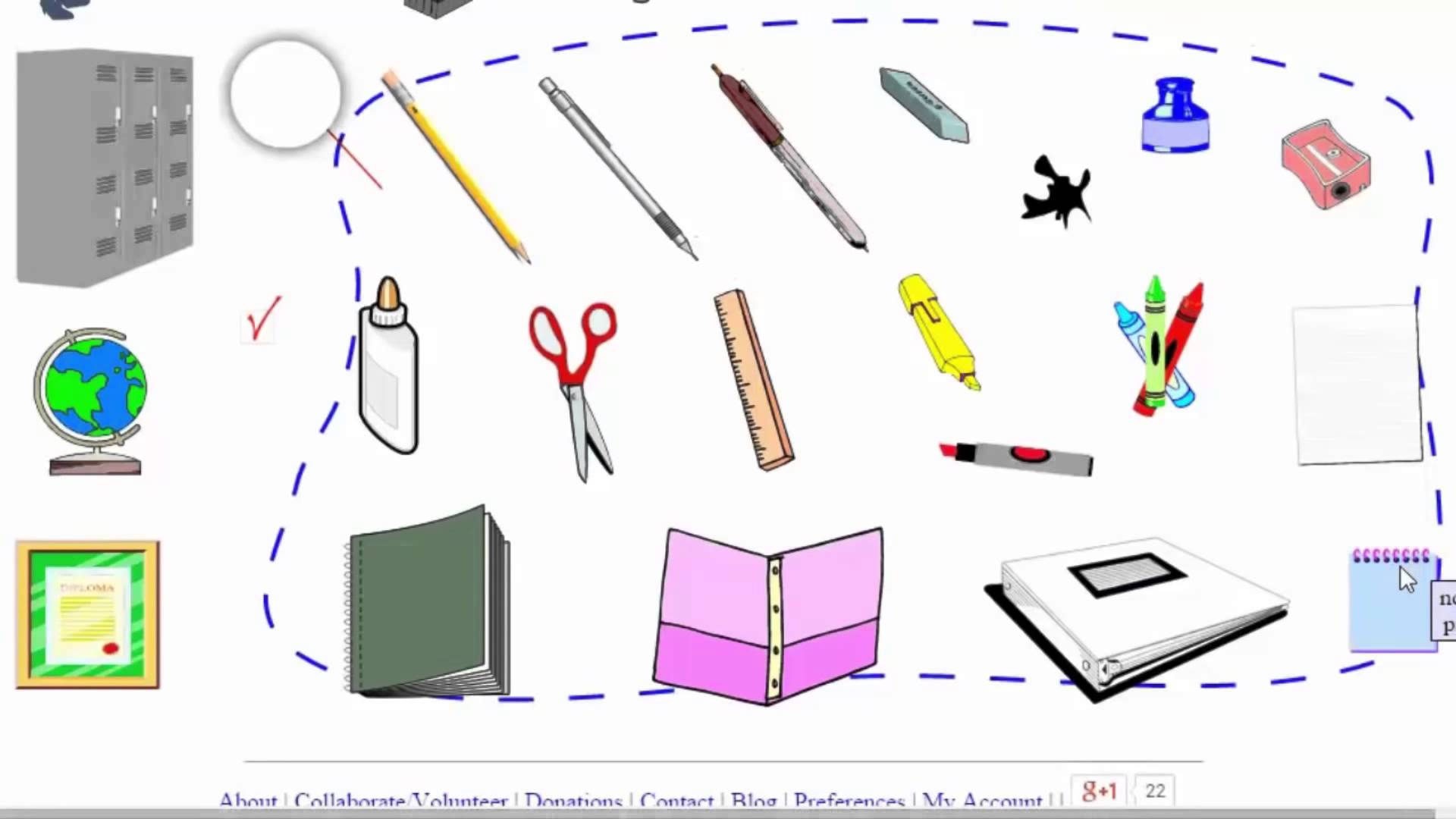 what have you got  in YOUR bog ? -In my bag I have  1 apen-a penciL-aruler-an eraser-  3 abook..